SECRETARIA DE EDUCAÇÃO E CULTURADE RIO GRANDE DA SERRA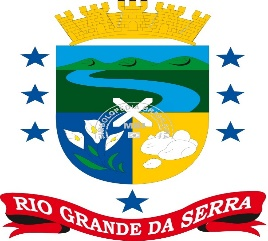 
ATIVIDADES DE EDUCAÇÃO INFANTIL MATERNAL IITEMA: MÚSICAATIVIDADE 1: ACESSE O LINK ABAIXO, OUÇA A MUSICA DA DONA ARANHA E FAÇA AS ATIVIDADES QUE SEGUEM:https://youtu.be/MuBgIfBR1kA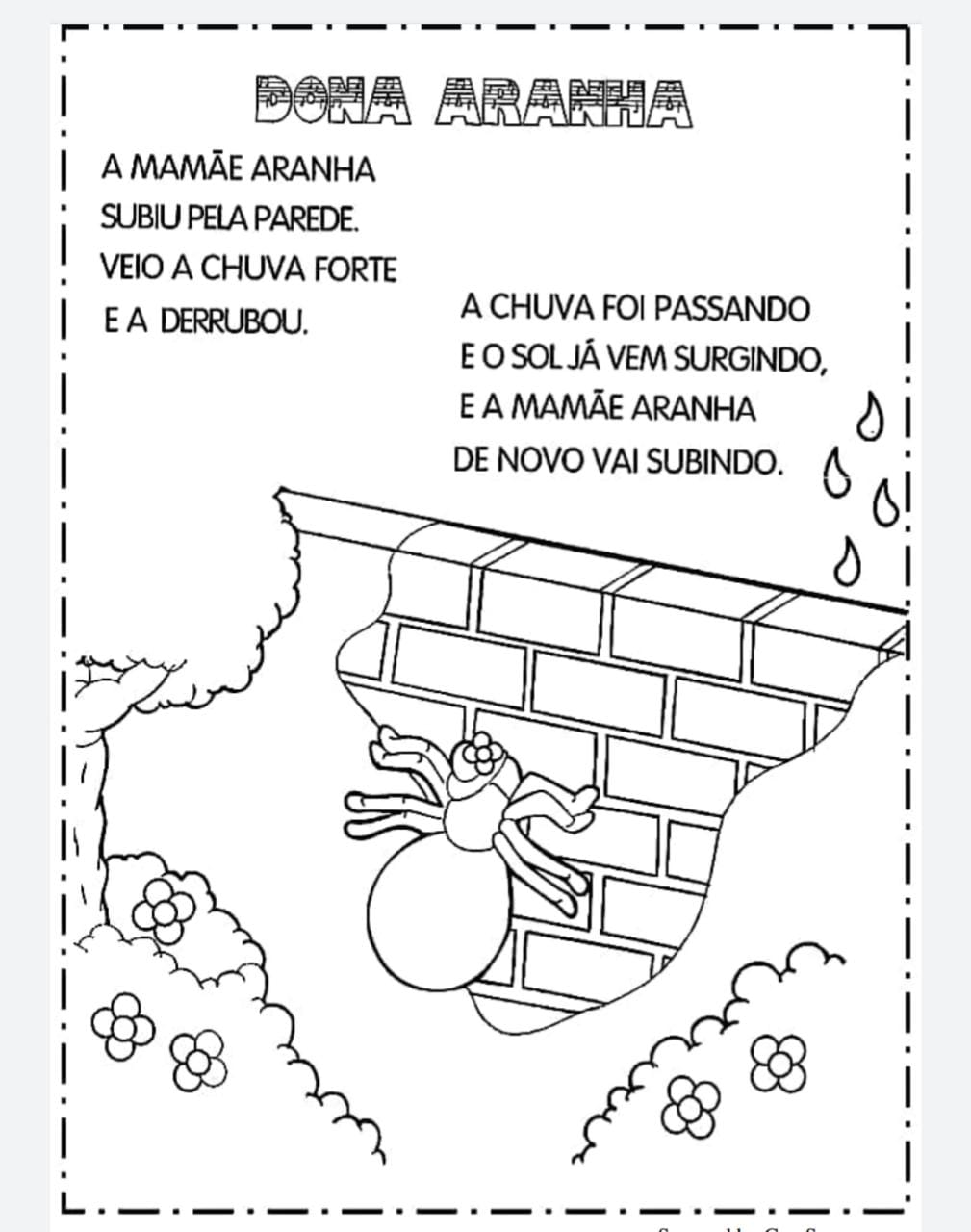 OBJETIVO: OUVIR E APRECIAR PRODUÇÕES MUSICAIS.SECRETARIA DE EDUCAÇÃO E CULTURADE RIO GRANDE DA SERRA
ATIVIDADE 2: AGORA COM AJUDA DE SUA FAMÍLIA, FAÇA OS EXERCÍCIOS ABAIXO:OBJETIVO: SABER INTERPRETAR AO SEU MODO A LETRA DA CANÇÃO.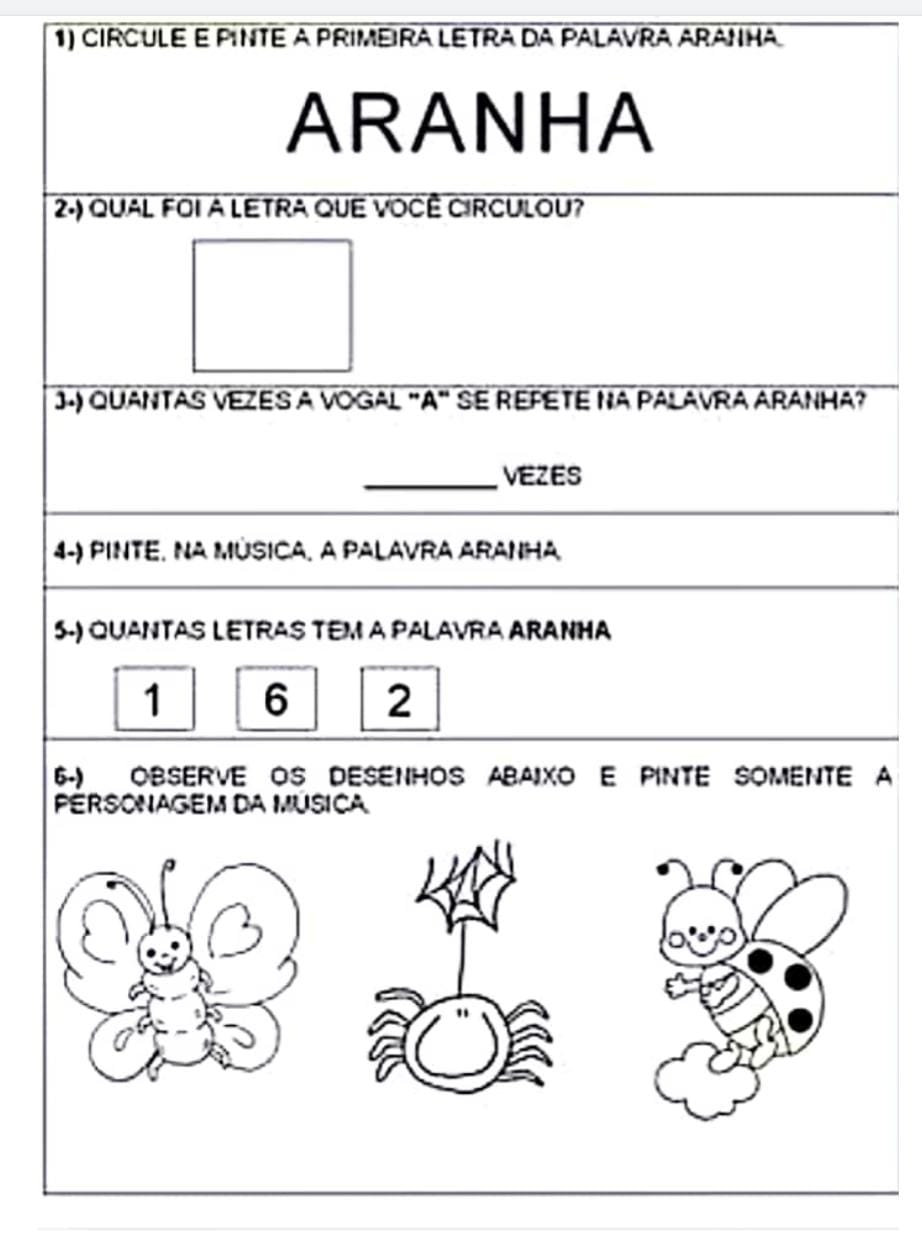 SECRETARIA DE EDUCAÇÃO E CULTURADE RIO GRANDE DA SERRAATIVIDADE 3: COM AJUDA DE SUA FAMÍLIA, RECORTE E MONTE O DADO MUSICAL. JOGUE A VONTADE E AONDE PARAR SIGA AS INSTRUÇÕES DESCRITAS NAS IMAGENS. VAMOS LÁ!!!OBJETIVO: FAVORECER O DESENVOLVIMENTO DA SENSIBILIDADE, DA CRIATIVIDADE E DO SENSO RÍTMICO DA CRIANÇA.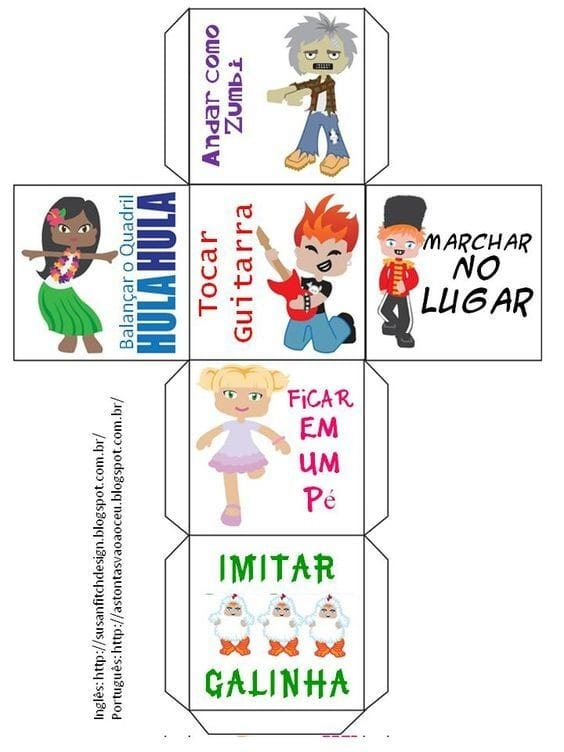 SECRETARIA DE EDUCAÇÃO E CULTURADE RIO GRANDE DA SERRA
ATIVIDADE 4: VAMOS CANTAR E DEPOIS PINTE BEM BONITO A BORBOLETINHA...BORBOLETINHA/TÁ NA COZINHA/FAZENDO CHOCOLATE PARA MADRINHA/POTIPOTI/PERNA DE PAU/OLHO DE VIDRO E NARIZ DE PICAPAU.OBJETIVO: DESPERTAR O PRAZER MUSICAL E IMAGINAÇÃO DA CRIANÇA.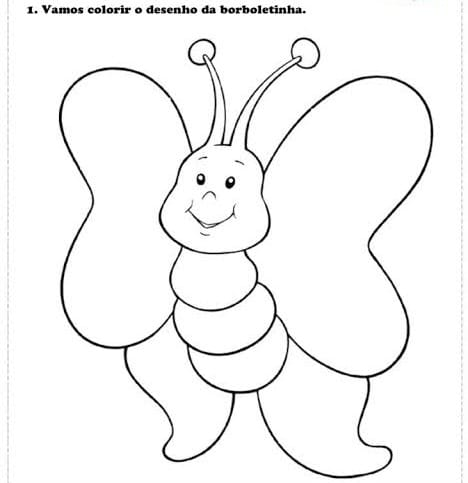 SECRETARIA DE EDUCAÇÃO E CULTURADE RIO GRANDE DA SERRAATIVIDADE 5: ACESSE O LINK ABAIXO E ASSITA O VÍDEO DA MÚSICA: MEU PINTINHO AMARELINHO.VEJA ESSE PINTINHO FEITO COM PRATOS DESCARTÁVEIS, QUE TAL FAZER UM IGUAL E BRINCAR COM ELE?OBJETIVO: RECRIAR PERSONAGENS PRINCIPAIS DE UMA CANÇÃO MUSICALhttps://youtu.be/59GM_xjPhco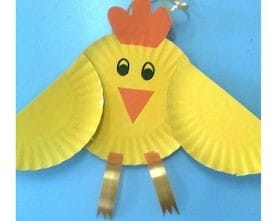 ATÉ A PRÓXIMA SEMANA!!!!!